Муниципальное автономное дошкольное образовательное учреждение центр развития ребёнка – детский сад №  2 города Кропоткин муниципального образования Кавказский районПОЛОЖЕНИЕо порядке разработки и реализации адаптированной основной общеобразовательной программы дошкольного образования для воспитанников с ограниченными возможностями здоровья 2022 г.г. Кропоткин I. Общие положения.I.1. Настоящее Положениео порядке разработки и реализации адаптированной основной общеобразовательной программы (Далее-АООП)дошкольного образования для воспитанников с ограниченными возможностями здоровья (Далее-ОВЗ) муниципального автономного дошкольного образовательного учреждения центр развития ребенка  – детский сад № 2 города Кропоткин муниципального образования Кавказский район (Далее-МАДОУ) (Далее-Положение) разработано в соответствии:- с Федеральным законом от 29.12.2012 года № 273-ФЗ "Об образовании в Российской Федерации» с изменениями на 16 апреля 2022 года (п. 28 ст. 2, п. 6, ст. 28, п.п. 1-4 ст.79);- с Федеральным государственным образовательным стандартом дошкольногообразования, утвержденным приказом Министерства образования и науки РФ от 17.10.2013 № 1155 "Об утверждении и введении в действие федерального государственного образовательного стандарта начального общего образования" (п.1.3);- с Федеральным законом от 24.11.1995 года №181-ФЗ «О социальной защите инвалидов в Российской Федерации» с изменениями на 28 июня 2021 года;- с Приказом Министерства просвещения РФ от 31 июля 2020 г. № 373 «Об утверждении Порядка организации и осуществления образовательной деятельности по основным общеобразовательным программам - образовательным программам дошкольного образования»;-Постановлением Главного государственного санитарного врача Российской Федерации от 28.01.2021 г. № 2 «Об утверждении санитарных правил и норм СанПиН 1.2.3695-21 «Гигиенические нормативы и требования к обеспечению безопасности и (или) безвредности для человека факторов среды обитания»;- с Уставом МАДОУ;- с Основной общеобразовательной программой-образовательной программой МАДОУ. I.2.Положение регламентирует структуру, порядок разработки, утверждения, реализации АООП, а также порядок внесения изменений в АООПв МАДОУ.I.3.В Положении используются следующие понятия:    Воспитанник с ОВЗ - физическое лицо, имеющее особенности в физическом и (или) психологическом развитии, подтвержденные психолого-медико-педагогической комиссией (далее ПМПК) и препятствующие получению образования без создания специальных условий.Адаптированная основная общеобразовательная программа (АООП) – образовательная программа, адаптированная для обучения лиц с ОВЗ, относящихся к одной категории лиц с ОВЗ, с учетом особенностей их психофизического развития, индивидуальных возможностей, обеспечивающая коррекцию нарушений развития и социальную адаптацию, реализующаяся в специально созданных группах компенсирующей направленности для детей с ОВЗ.I.4. АООП призвана обеспечить гарантии в получении воспитанникамиучреждения обязательного минимума дошкольного образования в соответствии с психофизическими особенностями и возможностями, особыми образовательными потребностями.I.5. ПроектАООП разрабатывается группой педагогических работников в соответствии с особыми образовательными потребностями лиц с ОВЗ, с учетом рекомендаций психолого-медико-педагогической комиссии (далее ПМПК), принимается на заседании педагогического совета МАДОУ, утверждаются заведующим учреждения. I.6. АООП разрабатывается на группу детей, имеющих сходные нарушения на основании заключений и рекомендаций территориальной психолого-медико педагогической комиссии (в группах компенсирующей направленности).I.7. АООП самостоятельно проектируется в МАДОУ как программа психолого-педагогической поддержки позитивной социализации и индивидуализации развития детей дошкольного возраста и определяет комплекс основных характеристик дошкольного образования (объём, содержание и планируемые результаты в виде целевых ориентиров дошкольного образования), организационно-педагогические условия образовательного процесса. Для каждой категории обучающихся с ОВЗ разрабатывается соответствующая АООП.I.8. АООП реализуется не только в процессе непрерывной образовательной деятельности, но и в ходе режимных моментов с учетом приоритетности видов детской деятельности в каждом возрастном периоде.I.9. АООП определяют содержание и организацию образовательного процесса на уровне дошкольного образования для групп детей разного возраста и обеспечивает развитие детей дошкольного возраста с учётом их психолого-возрастных и индивидуальных особенностей и должны быть направлены:- на создание условий развития ребенка, открывающий возможности для его позитивной социализации, его личностного развития, развития инициатив и творческих способностей на основе сотрудничества со взрослыми и сверстниками;- на создание развивающей образовательной среды, которая представляет собой систему условий социализации и индивидуализации детей.I.10. АООП выполняют следующие основные функции:-	нормативную - документ, на основе которого осуществляется контроль освоения программы воспитанниками;-	информационную - позволяет получить представление о целях содержания, последовательности и сроках изучения образовательной программы;-	методическую - определяет пути достижения планируемых результатов освоения образовательной программы, используемые методы, образовательные технологии;-	организационную - определяет основные направления деятельности педагогического коллектива и воспитанников, формы их взаимодействия, использование средств для образовательной деятельности.I.11. АООП должна отвечать следующим характеристикам:-	целостность - обеспечение согласованности и полноты взаимодействия и последовательности действий для реализации цели;-	актуальность - ориентация на потребности сегодняшнего дня системы образования детей с ОВЗ;-	прогнозируемость - способность в планируемых целях и действиях проектировать эффективные решения;-	рациональность - определение таких способов достижения цели, которые в конкретных условиях позволят получить максимально достижимый результат;-	контролируемость - определение ожидаемых результатов на основе отражения соответствующих способов их проверки;-	корректируемость - своевременное обнаружение и быстрое реагирование на возникающие отклонения и изменения.I.12. Положение об АООП вступает в силу с момента издания приказа «Об утверждении данного Положения» и действует до внесения изменений или до принятия новой редакции.II. Структура АООП II.1. Титульный лист АООП содержит:- информацию о МАДОУ, о том, когда и кем рассмотрена, и утверждена АООП;-гриф рассмотрения АООП (с указанием даты проведения и номера протокола заседания Педагогического совета);- гриф утверждения программы заведующим дошкольным образовательным учреждением (с указанием даты и номера приказа);- полное наименование АООП с указанием категории детей, для которых она разрабатывается;- информацию об авторах, разработчиках АООП (ФИО педагогов, наименование должностей);- год составления АООП.II.2. Структура АООП должна соответствовать требованиям, предъявляемым Федеральным государственным образовательным стандартом дошкольного образования (далее – ФГОС) к содержанию образовательной программы и включает три раздела: целевой, содержательный, организационный. Если ребенком осваиваются образовательные области согласно основной общеобразовательной программе дошкольного образования.II.3. Структура АООП.II.3.1. Целевой раздел АООП состоит из:- пояснительной записки;- планируемых результатов освоения программы. II.3.1.1. Пояснительная записка содержит:-	цели и задачи реализации программы для детей с ОВЗ;-	общую характеристику АООП, в том числе нормативные документы, на основании которых она разработана;-	категории детей с ОВЗ;-	примерные и/или комплексные программы общего образования, включая программы для обучения и воспитания детей с ОВЗ;-	принципы и подходы к формированию АООП, значимые для разработки и реализации АООП, в том числе специальные;-	психолого-педагогическую характеристику воспитанников с ОВЗ;-	описание особых образовательных потребностей воспитанников с ОВЗ;-	планируемые результаты освоения АООП, критерии оценивания качества освоения программ дошкольного образования.II.3.2. Содержательный раздел включает:- описание образовательной деятельности в соответствии с направлениями развития ребенка, представленными в пяти образовательных областях: «Физическое развитие», «Познавательное развитие», «Речевое развитие», «Социально-коммуникативное развитие», «Художественно-эстетическое развитие»;- описание вариативных форм, способов, методов и средств реализации программыс учетом возрастных и индивидуальных возможностей воспитанников, специфики их образовательных потребностей; - взаимодействие взрослых с детьми;- способы направления поддержки инициативы детей;- взаимодействие специалистов МАДОУ и описание их образовательной деятельности;- контроль за качеством коррекционной работы;- особенности образовательной деятельности разных видов и культурных практики;- описание образовательной деятельности по коррекции развития;- особенности образовательной деятельности разных видов и культурных практик;- способы и направления поддержки детской инициативы;- особенности взаимодействия педагогического коллектива с семьями воспитанников;- иные характеристики содержания программы.II.3.3. Организационный раздел АООП должен содержать:- описание материально-технического обеспечения программы;- описание обеспеченности методическими материалами и средствами обучения и воспитания;- режим или распорядок дня;- особенности традиционных событий, праздников, мероприятий;- учебный план;- кадровые условия реализации программы, предусматривающие общую целевую и единую стратегическую направленность работы.II.3.4. Структура АООП дошкольного образования представлена обязательной частью и частью, формируемой участниками образовательного процесса. Обе части являются взаимодополняющими и необходимыми с точки зрения реализации требований соответствующего ФГОС. Обязательная часть АООП дошкольного образования составляет не менее 60% от её общего объёма, а часть, формируемая участниками образовательных отношений, - не более 40%.II.3.5. Часть АООП, формируемая участниками образовательных отношений,разрабатывается на основе выбранных и (или) разработанных самостоятельно участниками образовательных отношений парциальных программ, методик, форм организации образовательной работы.II.3.6. Структура АООП также представлена дополнительным разделом - текстом её краткой презентации. Краткая презентация должна быть ориентирована на родителей воспитанников и доступна для ознакомления.III. Условия реализации АООПIII.1. При реализации АООП необходимо создавать следующие условия:- по учету особенностей ребенка, индивидуальный педагогический подход, проявляющийся в особой организации коррекционно-педагогического процесса, в применении специальных методов и средств обучения, компенсации и коррекции нарушений развития (информационно- методических, технических);- по реализации коррекционно-педагогического процесса педагогами и педагогами психологами, его психологическое сопровождение;- по предоставлению воспитаннику с ОВЗ медицинской, психолого-педагогической и социальной помощи;- по привлечению родителей (законных представителей) в коррекционно-педагогический процесс.III.2. Формы организации образовательного процесса, в рамках реализации АООП, МАДОУ определяет самостоятельно с соблюдением санитарно-гигиенических требований и нормативов.IV. Изменения и дополнения в АООПIV.1. Изменения и дополнения в АООП вносятся с учетом результатов комплексной диагностики (мониторинга) по годам реализации программы, изменений в законодательстве, новых требований нормативных документов, новых примерных программ, годового плана работы на следующий учебный год и по другим основаниям. IV.2. Дополнения и изменения в АООП могут вноситься ежегодно перед началом нового учебного года. При накоплении большого количества изменений АООП корректируются в виде новой редакции программы.V. Ответственность и контроль.V.1. Ответственность за полноту и качество реализации АООП возлагается на педагогов МАДОУ. V.2. Ответственность за контроль над полнотой и качеством реализации AOOП возлагается на старшего воспитателя МАДОУ. V.3. Воспитатели указывают индивидуальную коррекционно-развивающую работу в календарном плане.VI. Делопроизводство.VI.1. Текст АООП набирается шрифтом TimesNewRoman, кегль 14, межстрочный интервал одинарный, переносы в тексте не ставятся, выравнивание по ширине, абзац - 1 режим табуляции, поля: слева – 2,5 см, справа – 1.5 см, сверху – 1,5 см, снизу – 1.5 см, листы формата А4. Таблицы вставляются непосредственно в текст, допускается размер кегля 12.VI.2. Программа прошивается, страницы нумеруются в правом нижнем углу, скрепляются печатью и подписью заведующего МАДОУ.VI.3. Титульный лист считается первым, но не нумеруется.VI.4. Список литературы строится с указанием автора, названия, места издания, издательства, года издания, вида и характеристики.VI.5. АООП находится в методическом кабинете МАДОУ. Электронный вариант АООП размещается на официальном сайте и хранится в электронной базе данных МАДОУ. К АООП имеют доступ все педагогические работники и администрация учреждения. VI.6. АООП  хранится 3 года после истечения срока действия.VII. Заключительные положения.VII.1 Настоящее Положение вступает в силу с момента утверждения и регламентирует работу МАДОУ по разработке и реализации АООП.VII.2. Все изменения и дополнения, вносимые в настоящее Положение, оформляются в письменной форме в соответствии действующим законодательством Российской Федерации.VII.3.Данное Положение принимается на неопределенный срок. VII.4.После принятия Положения (или изменений и дополнений отдельных пунктов и разделов) в новой редакции предыдущая редакция автоматически утрачивает силу. Принято:на педагогическом совете МАДОУ ЦРР – д/с № 2Протокол  № 6 от  31.05.2022 г.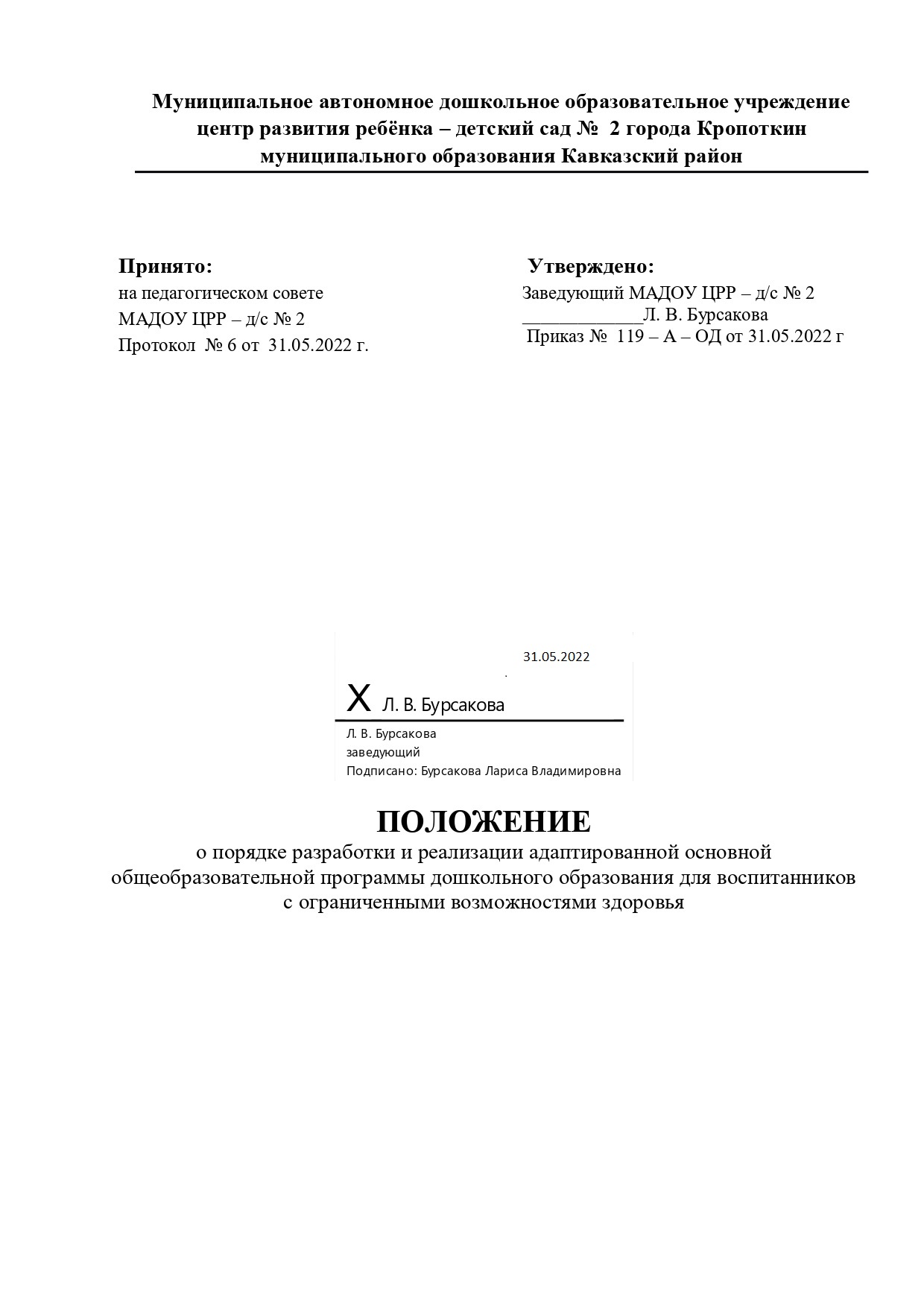  Утверждено:Заведующий МАДОУ ЦРР – д/с № 2_____________Л. В. Бурсакова Приказ №  119 – А – ОД от 31.05.2022 г